ПРОГРАММА УЧЕБНОЙ ДИСЦИПЛИНЫПсихология общения2020  Рабочая программа учебной дисциплины предназначена для изучения в профессиональных образовательных организациях СПО, реализующих образовательную программу среднего общего образования в пределах освоения программы подготовки квалифицированных рабочих, служащих и специалистов среднего звена (ППССЗ и ППКРС СПО) на базе основного общего образования при подготовке квалифицированных рабочих, служащих и специалистов среднего звена. Рабочая программа разработана на основе требований ФГОС среднего общего образования, предъявляемых к структуре, содержанию и результатам освоения учебной дисциплины, в соответствии с Рекомендациями по организации получения среднего общего образования в пределах освоения образовательных программ среднего профессионального образования на базе основного общего образования с учетом требований федеральных государственных образовательных стандартов и получаемой профессии или специальности среднего профессионального образования (письмо Департамента государственной политики в сфере подготовки рабочих кадров и ДПО Минобрнауки России от 17.03.2015 № 06-259), с учетом Примерной основной образовательной программы среднего общего образования, одобренной решением федерального учебно-методического объединения по общему образованию (протокол от 28 июня 2016 г. № 2/16-з).Организация-разработчик: государственное автономное учреждение Калининградской области профессиональная образовательная организация «Колледж предпринимательства»Разработчики:Матвеева О.А. - ГАУ КО «Колледж предпринимательства», преподавательРабочая программа учебной дисциплины рассмотрена на заседании отделения общеобразовательных дисциплин. Протокол № 1 от 31.08.2020 г.СОДЕРЖАНИЕ1. ПАСПОРТ ПРОГРАММЫ УЧЕБНОЙ ДИСЦИПЛИНЫПсихология общения1.1. Область применения рабочей программыРабочая программа учебной дисциплины является частью программы подготовки специалистов среднего звена, обучающихся на базе основного общего образования, разработанной в соответствии с Рекомендациями Министерства образования и науки РФ по организации получения среднего общего образования в пределах освоения образовательных программ среднего профессионального образования на базе основного общего образования с учетом требований федеральных государственных образовательных стандартов и получаемой профессии или специальности среднего профессионального образования для использования в работе профессиональных образовательных организаций  (письмо Департамента государственной политики в сфере подготовки рабочих кадров от от 17 марта 2015 г. N 06-259)1.2. Место дисциплины в структуре программы подготовки специалистов среднего звена:Учебная дисциплина Психология общения является дисциплиной общего гуманитарного и социально-экономического учебного цикла.В профессиональной образовательной организации, учебная дисциплина Психология общения изучается в общем гуманитарном и социально-экономическом учебном цикле учебного плана ППКРС и ППССЗ на базе основного общего образования с получением среднего общего образования.В учебном плане ППКРС и ППССЗ учебная дисциплина Психология общения входит в состав дисциплин профессиональной подготовки, формируемых из обязательных предметных областей ФГОС среднего общего образования, для профессий и специальностей СПО.1.3.  Цели и задачи дисциплины – требования к результатам освоения дисциплины:в результате освоения дисциплины обучающийся должен уметь:распознавать задачу и/или проблему в профессиональном и/или социальном контексте; анализировать задачу и/или проблему и выделять её составные части; определять этапы решения задачи; выявлять и эффективно искать информацию, необходимую для решения задачи и/или проблемы; составить план действия; определить необходимые ресурсы; владеть актуальными методами работы в профессиональной и смежных сферах; реализовать составленный план; оценивать результат и последствия своих действий (самостоятельно или с помощью;определять задачи для поиска информации;определять необходимые источники информации;планировать процесс поиска;структурировать получаемую информацию;выделять наиболее значимое в перечне информации;оценивать практическую значимость результатов поиска;оформлять результаты поиска знать:актуальный профессиональный и социальный контекст, в котором приходится работать и жить;основные источники информации и ресурсы для решения задач и проблем в профессиональном и/или социальном контексте;алгоритмы выполнения работ в профессиональной и смежных областях;методы работы в профессиональной и смежных сферах;структуру плана для решения задач; порядок оценки результатов решения задач профессиональной деятельности;номенклатура информационных источников, применяемых в профессиональной деятельности;приемы структурирования информации; формат оформления результатов поиска информации.1.4. Рекомендуемое количество часов на освоение программы дисциплины:Максимальной учебной нагрузки обучающегося 58 час, в том числе:обязательной аудиторной учебной нагрузки обучающегося 48 час;самостоятельной работы обучающегося 10 часов.2. СТРУКТУРА И СОДЕРЖАНИЕ УЧЕБНОЙ ДИСЦИПЛИНЫПсихология общения2.1. Объем учебной дисциплины и виды учебной работы3. УСЛОВИЯ РЕАЛИЗАЦИИ РАБОЧЕЙ ПРОГРАММЫ УЧЕБНОЙ ДИСЦИПЛИНЫ3.1. Требования к минимальному материально-техническому обеспечениюРеализация программы дисциплины требует наличия учебного кабинета социально-экономических дисциплин.Оборудование учебного кабинета:доска, персональный компьютер с лицензионным программным обеспечением, мультмедиапроектор, экран, лазерная указка, шкафы для хранения учебных материалов по предмету.3.2. Информационное обеспечение обученияПеречень рекомендуемых учебных изданий, Интернет-ресурсов, дополнительной литературы.Основные источники:Ефимова, Н.С. Психология общения. Практикум по психологии: Учебное пособие / Н.С. Ефимова. - М.: ИД ФОРУМ: НИЦ ИНФРА-М, 2017. - 192 с. Кошевая, И. П. Профессиональная этика и психология делового общения: учебное пособие / И.П. Кошевая, А.А. Канке. - М.: ИД ФОРУМ: НИЦ ИНФРА-М, 2017. - 304 с Шеламова Г.М.Деловая культура и психология, учебник, М., «Академия», 2015г.Лобейко Ю.А.Социальная психология, уч. пос., Аргус,2006г. Шеламова Г.М.Деловая культура взаимодействия, учебник, М., «Академия» 2018,09г.Дополнительные источники:1. Социальная психология общения: монография / под общ.ред. А.Л. Свенцицкого. — М: ИНФРА-М, 2017. — 256 с.4. КОНТРОЛЬ И ОЦЕНКА РЕЗУЛЬТАТОВ ОСВОЕНИЯ УЧЕБНОЙ ДИСЦИПЛИНЫКонтроль и оценка результатов освоения дисциплины осуществляется преподавателем в процессе проведения семинарских занятий, тестирования, реферативной работы, составления конспектов.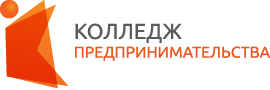 государственное автономное учреждение  Калининградской области профессиональная  образовательная организация «КОЛЛЕДЖ ПРЕДПРИНИМАТЕЛЬСТВА»стр.ПАСПОРТ ПРОГРАММЫ УЧЕБНОЙ ДИСЦИПЛИНЫ4СТРУКТУРА И СОДЕРЖАНИЕ УЧЕБНОЙ ДИСЦИПЛИНЫ6УСЛОВИЯ РЕАЛИЗАЦИИ ПРОГРАММЫ УЧЕБНОЙ ДИСЦИПЛИНЫ10КОНТРОЛЬ И ОЦЕНКА РЕЗУЛЬТАТОВ ОСВОЕНИЯ УЧЕБНОЙ ДИСЦИПЛИНЫ11Вид учебной работыОбъем часовМаксимальная учебная нагрузка (всего)58Обязательная аудиторная учебная нагрузка (всего) 48в том числе:        теоретическое обучение32        практические занятия16Самостоятельная работа обучающегося (всего)10в том числе:работа с информационными источниками10Итоговая аттестация в форме дифференцированного зачетаИтоговая аттестация в форме дифференцированного зачета2.2. Тематический план и содержание учебной дисциплины Психология общения2.2. Тематический план и содержание учебной дисциплины Психология общения2.2. Тематический план и содержание учебной дисциплины Психология общения2.2. Тематический план и содержание учебной дисциплины Психология общения2.2. Тематический план и содержание учебной дисциплины Психология общения2.2. Тематический план и содержание учебной дисциплины Психология общенияНаименование разделов и темСодержание учебного материала, лабораторные и практические работы, самостоятельная работа обучающихсяСодержание учебного материала, лабораторные и практические работы, самостоятельная работа обучающихсяСодержание учебного материала, лабораторные и практические работы, самостоятельная работа обучающихсяОбъем часовУровень усвоения122234Раздел 1. Введение в дисциплину «Психология общения»Раздел 1. Введение в дисциплину «Психология общения»Раздел 1. Введение в дисциплину «Психология общения»Раздел 1. Введение в дисциплину «Психология общения»3Тема 1.1. Назначение дисциплины «Психология общения».Содержание учебного материалаСодержание учебного материалаСодержание учебного материала3Тема 1.1. Назначение дисциплины «Психология общения».1Назначение дисциплины «Психология общения». Назначение дисциплины «Психология общения». 31Тема 1.1. Назначение дисциплины «Психология общения».2Роль общения в профессиональной деятельности человека. Роль общения в профессиональной деятельности человека. 31Тема 1.1. Назначение дисциплины «Психология общения».3Лабораторно-практические занятия «Формы делового общения»Лабораторно-практические занятия «Формы делового общения»31Раздел  2. Психология общенияРаздел  2. Психология общенияРаздел  2. Психология общенияРаздел  2. Психология общения23Тема 2.1. Античная философияСодержание учебного материалаСодержание учебного материалаСодержание учебного материала4Тема 2.1. Античная философия1Классификация общения. Виды, функции общения. Структура и средства общения.Классификация общения. Виды, функции общения. Структура и средства общения.21Тема 2.1. Античная философия2Взаимосвязь деятельности и общения.Взаимосвязь деятельности и общения.22Тема 2.1. Античная философияПрактические занятияПрактические занятияПрактические занятия2Тема 2.1. Античная философия1Лабораторно-практическое занятие. «Многоплановый характер общения. Общение как коммуникация».Лабораторно-практическое занятие. «Многоплановый характер общения. Общение как коммуникация».Тема 2.2. Общение как восприятие людьми друг другаСодержание учебного материалаСодержание учебного материалаСодержание учебного материала7Тема 2.2. Общение как восприятие людьми друг друга1Роль восприятия в процессе общения. Искажения в процессе восприятия.Роль восприятия в процессе общения. Искажения в процессе восприятия.31Тема 2.2. Общение как восприятие людьми друг друга2Понимание в процессе общения. Психологические механизмы восприятия.Понимание в процессе общения. Психологические механизмы восприятия.31Тема 2.2. Общение как восприятие людьми друг друга3Влияние имиджа на восприятие человека.Влияние имиджа на восприятие человека.31Тема 2.2. Общение как восприятие людьми друг другаПрактические занятияПрактические занятияПрактические занятия4Тема 2.2. Общение как восприятие людьми друг друга1Лабораторно-практическая работа «Особенности подросткового возраста»Лабораторно-практическая работа «Особенности подросткового возраста»2Тема 2.3. Общение как обмен информациейСодержание учебного материалаСодержание учебного материалаСодержание учебного материала4Тема 2.3. Общение как обмен информацией1Барьеры в общении. Основные элементы коммуникации. Вербальная коммуникация.Барьеры в общении. Основные элементы коммуникации. Вербальная коммуникация.41Тема 2.3. Общение как обмен информацией2Невербальные средства общения. Методы развития коммуникативных способностей.Невербальные средства общения. Методы развития коммуникативных способностей.41Тема 2.3. Общение как обмен информацией3Толерантность - как средство повышения эффективности общения. Толерантность - как средство повышения эффективности общения. 41Тема 2.4. Общение как взаимодействиеСодержание учебного материалаСодержание учебного материалаСодержание учебного материала4Тема 2.4. Общение как взаимодействие1Интерактивные стороны общения в профессиональной деятельности Интерактивные стороны общения в профессиональной деятельности 41Тема 2.4. Общение как взаимодействие2Трансактный анализ Э. Берна. Взрослый-Родитель-Ребёнок. Лабораторно-практическое задание. «Правила слушания или искусство слушать собеседника»Трансактный анализ Э. Берна. Взрослый-Родитель-Ребёнок. Лабораторно-практическое задание. «Правила слушания или искусство слушать собеседника»41Тема 2.5. Формы делового общения и их характеристики.Содержание учебного материалаСодержание учебного материалаСодержание учебного материала9Тема 2.5. Формы делового общения и их характеристики.1Деловая беседа. Открытые, закрытые и альтернативные вопросы.Деловая беседа. Открытые, закрытые и альтернативные вопросы.31Тема 2.5. Формы делового общения и их характеристики.2Публичные выступления. Психологические особенности ведения деловых дискуссий и публичных выступлений. Публичные выступления. Психологические особенности ведения деловых дискуссий и публичных выступлений. 31Тема 2.5. Формы делового общения и их характеристики.Практические занятияПрактические занятияПрактические занятия21Тема 2.5. Формы делового общения и их характеристики.1Лабораторно-практические задания. «Роли и ролевые ожидания».Лабораторно-практические задания. «Роли и ролевые ожидания».21Тема 2.5. Формы делового общения и их характеристики.Самостоятельная работа обучающихсяНайти, прочитать и проанализировать не менее 5 выдающихся публичных выступлений политических деятелей, бизнесменов, полководцев.Самостоятельная работа обучающихсяНайти, прочитать и проанализировать не менее 5 выдающихся публичных выступлений политических деятелей, бизнесменов, полководцев.Самостоятельная работа обучающихсяНайти, прочитать и проанализировать не менее 5 выдающихся публичных выступлений политических деятелей, бизнесменов, полководцев.5Раздел 3. Проявление индивидуальных особенностей личности в деловом общенииРаздел 3. Проявление индивидуальных особенностей личности в деловом общенииРаздел 3. Проявление индивидуальных особенностей личности в деловом общенииРаздел 3. Проявление индивидуальных особенностей личности в деловом общении5Тема 3.1. Личностные характеристикиСодержание учебного материалаСодержание учебного материалаСодержание учебного материала5Тема 3.1. Личностные характеристики1Темперамент. Типы и свойства темпераментов.Темперамент. Типы и свойства темпераментов.31Тема 3.1. Личностные характеристики2Характер. Основные группы черт характера человека.Характер. Основные группы черт характера человека.31Тема 3.1. Личностные характеристики3Способности. Общие и специальные способности. Задатки. Одаренность. Талантливость.Способности. Общие и специальные способности. Задатки. Одаренность. Талантливость.31Тема 3.1. Личностные характеристики4Воля. Волевые качества личности.Воля. Волевые качества личности.3Тема 3.1. Личностные характеристикиПрактические занятияПрактические занятияПрактические занятия2Тема 3.1. Личностные характеристики1Лабораторно-практическая работа «Эмоции и чувства(характерологические особенности личности)»Лабораторно-практическая работа «Эмоции и чувства(характерологические особенности личности)»22Раздел 4. Конфликты и способы их предупреждения и разрешенияРаздел 4. Конфликты и способы их предупреждения и разрешенияРаздел 4. Конфликты и способы их предупреждения и разрешенияРаздел 4. Конфликты и способы их предупреждения и разрешения9Тема 4.1. Конфликт: его сущность и основные характеристики.Содержание учебного материалаСодержание учебного материалаСодержание учебного материала3Тема 4.1. Конфликт: его сущность и основные характеристики.1Типы конфликта. Конфликтогены. Типы конфликта. Конфликтогены. 61Тема 4.1. Конфликт: его сущность и основные характеристики.2Психологические механизмы защиты. Психологические механизмы защиты. 61Тема 4.1. Конфликт: его сущность и основные характеристики.3Стратегии поведения в конфликтах.Стратегии поведения в конфликтах.61Тема 4.2. Эмоциональное реагирование в конфликтах и само регуляция.Содержание учебного материалаСодержание учебного материалаСодержание учебного материала6Тема 4.2. Эмоциональное реагирование в конфликтах и само регуляция.1Особенности эмоционального реагирования в конфликтах. Гнев и агрессия.Особенности эмоционального реагирования в конфликтах. Гнев и агрессия.21Тема 4.2. Эмоциональное реагирование в конфликтах и само регуляция.2Правила поведения в конфликтах. Влияние толерантности на разрешение конфликтной ситуации.Правила поведения в конфликтах. Влияние толерантности на разрешение конфликтной ситуации.21Тема 4.2. Эмоциональное реагирование в конфликтах и само регуляция.Практические занятияПрактические занятияПрактические занятия41Тема 4.2. Эмоциональное реагирование в конфликтах и само регуляция.1Лабораторно-практические задания. «Конфликт и способы его разрешения».Лабораторно-практические задания. «Конфликт и способы его разрешения».41Раздел 5. Этические формы общенияРаздел 5. Этические формы общенияРаздел 5. Этические формы общенияРаздел 5. Этические формы общения11Тема 5.1. Общие сведения об этической культуреСодержание учебного материалаСодержание учебного материалаСодержание учебного материала16Тема 5.1. Общие сведения об этической культуре1Категории этики. Нормы морали. Моральные принципы и нормы как основа эффективного общения.Категории этики. Нормы морали. Моральные принципы и нормы как основа эффективного общения.91Тема 5.1. Общие сведения об этической культуре2Профессиональная этика. Вежливость. Корректность. Такт. Чувство меры.Профессиональная этика. Вежливость. Корректность. Такт. Чувство меры.91Тема 5.1. Общие сведения об этической культуре3Деловой этикет в профессиональной деятельности. Взаимосвязь делового этикета и этики деловых отношений.Деловой этикет в профессиональной деятельности. Взаимосвязь делового этикета и этики деловых отношений.91Тема 5.1. Общие сведения об этической культуре4Культура телефонного общения. Основные требования и правила.Культура телефонного общения. Основные требования и правила.9Тема 5.1. Общие сведения об этической культуре5Деловая переписка. Требования при составлении делового письма.Деловая переписка. Требования при составлении делового письма.9Тема 5.1. Общие сведения об этической культуре6Правила написания резюме. Визитная карточка в деловой жизни.Правила написания резюме. Визитная карточка в деловой жизни.9Тема 5.1. Общие сведения об этической культуре7Особенности национальной этики.Особенности национальной этики.9Тема 5.1. Общие сведения об этической культуреПрактические занятияПрактические занятияПрактические занятия2Тема 5.1. Общие сведения об этической культуре1Лабораторно-практическая работа «Социализация (юность)»Лабораторно-практическая работа «Социализация (юность)»22Тема 5.1. Общие сведения об этической культуреСамостоятельная работа обучающихсяПроанализировать несколько резюме из открытых источников;Проанализировать формы вежливого обращения разных национальностей;Проанализировать формы делового этикета различных профессиональных сфер.Самостоятельная работа обучающихсяПроанализировать несколько резюме из открытых источников;Проанализировать формы вежливого обращения разных национальностей;Проанализировать формы делового этикета различных профессиональных сфер.Самостоятельная работа обучающихсяПроанализировать несколько резюме из открытых источников;Проанализировать формы вежливого обращения разных национальностей;Проанализировать формы делового этикета различных профессиональных сфер.5Дифференцированный зачетДифференцированный зачетДифференцированный зачетДифференцированный зачет2ИТОГОИТОГОИТОГОИТОГО58Для характеристики уровня освоения учебного материала используются следующие обозначения:1 – ознакомительный (узнавание ранее изученных объектов, свойств); 2 – репродуктивный (выполнение деятельности по образцу, инструкции или под руководством)3 – продуктивный (планирование и самостоятельное выполнение деятельности, решение проблемных задач)Для характеристики уровня освоения учебного материала используются следующие обозначения:1 – ознакомительный (узнавание ранее изученных объектов, свойств); 2 – репродуктивный (выполнение деятельности по образцу, инструкции или под руководством)3 – продуктивный (планирование и самостоятельное выполнение деятельности, решение проблемных задач)Для характеристики уровня освоения учебного материала используются следующие обозначения:1 – ознакомительный (узнавание ранее изученных объектов, свойств); 2 – репродуктивный (выполнение деятельности по образцу, инструкции или под руководством)3 – продуктивный (планирование и самостоятельное выполнение деятельности, решение проблемных задач)Результаты обучения (освоенные умения, усвоенные знания)Формы и методы контроля и оценки результатов обучения12Освоенные умения:- ориентироваться в наиболее общих философских проблемах бытия, познания, ценностей, свободы и смысла жизни как основе формирования культуры гражданина и будущего специалиста.- оценка выполнения заданий по сопоставлению основных философских категорий и понятий;- оценка результатов   тестирования.Усвоенные знания:-  основные категории и понятия философии;- роль философии в жизни человека и общества;- основы философского учения о бытии;- сущность процесса познания;- основы научной, философской и религиозной картин мира;- об условиях формирования личности, о свободе и ответственности за сохранение жизни, культуры, окружающей среды;- о социальных и этических проблемах, связанных с развитием и использованием достижений науки, техники и технологий- оценка точности определений разных философских понятий в форме терминологического диктанта;- оценка индивидуальных устных ответов;- оценка результатов письменного опроса в форме тестирования;- оценка результатов выполнения проблемных и логических заданий;- оценка точности определения различных философских концепций;- оценка результатов защиты рефератов;- оценка выполнения заданий  по сопоставлению разных философских подходов и концепций